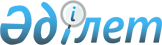 Ұйғыр ауданының 2011-2013 жылдарға арналған аудандық бюджеті туралы
					
			Күшін жойған
			
			
		
					Алматы облысы Ұйғыр аудандық мәслихатының 2010 жылғы 22 желтоқсандағы N 43-1 шешімі. Алматы облысының Әділет департаменті Ұйғыр ауданының Әділет басқармасында 2011 жылы 10 қаңтарда N 2-19-111 тіркелді. Күші жойылды - Алматы облысы Ұйғыр аудандық мәслихатының 2011 жылғы 21 желтоқсандағы N 55-7 шешімімен      Ескерту. Күші жойылды - Алматы облысы Ұйғыр аудандық мәслихатының 2011.12.21 N 55-7 Шешімімен      РҚАО ескертпесі.

      Мәтінде авторлық орфография және пунктуация сақталған.      

Қазақстан Республикасының Бюджеттік кодексінің 9-бабының 2-тармағына, Қазақстан Республикасының "Қазақстан Республикасындағы жергілікті мемлекеттік басқару және өзін-өзі басқару туралы" Заңының 6-бабы 1-тармағының 1-тармақшасына және "2011-2013 жылдарға арналған Республикалық бюджеті туралы" Заңына сәйкес, Ұйғыр аудандық мәслихаты ШЕШІМ ҚАБЫЛДАДЫ:



      1. 1, 2, 3-қосымшаларға сәйкес 2011 жылға арналған аудандық бюджет төмендегі көлемдерде бекітілсін:



      1) "Кірістер" "4207583" мың теңге; оның ішінде:

      "салықтық түсімдер" "615462" мың теңге;

      "салықтық емес түсімдер" "8193" мың теңге;

      "негізгі капиталды сатудан түсетін түсімдер" "19106" мың теңге;

      "трансферттердің түсімдері" "3547096" мың теңге; соның ішінде:

      "ағымдағы нысаналы трансферттер" "269168" мың теңге;

      "нысаналы даму трансферттері" "834490" мың теңге;

      "субвенциялар" "2443438" мың теңге;

      "бюджеттік кредиттерді өтеу" "0" мың теңге;

      "мемлекеттік ішкі қарыздар" "17726" мың теңге.



      2) "Шығындар" "4286558" мың теңге; соның ішінде:

      "жалпы сипаттағы мемлекеттiк қызметтер" "228178" мың теңге;

      "қорғаныс" "95224" мың теңге;

      "қоғамдық тәртіп, қауіпсіздік, құқықтық, сот, қылмыстық-атқару қызметі" "5301" мың теңге;

      "бiлiм беру" "2706124" мың теңге;

      "әлеуметтiк көмек және әлеуметтiк қамсыздандыру" "253931" мың теңге;

      "тұрғын үй-коммуналдық шаруашылық" "597585" мың теңге;

      "мәдениет, спорт, туризм және ақпараттық кеңістік" "101495" мың теңге;

      "ауыл, су, орман, балық шаруашылығы, ерекше қорғалатын табиғи аумақтар, қоршаған ортаны және жануарлар дүниесін қорғау, жер  қатынастары" "127772" мың теңге;

      "өнеркәсіп, сәулет, қала құрылысы және құрылыс қызметі" "7318" мың;

   теңге;

      "көлiк және коммуникация" "68896" мың теңге;

      "басқалар" "88794" мың теңге;

      "трансферттер" "5537" мың теңге;

      "қарыздарды өтеу" "403" мың теңге.



      3) "Таза бюджеттік кредиттеу" 79378 мың теңге.



      4) "Қаржы активтерімен операциялар бойынша сальдо" "0" теңге.



      5) "Бюджет тапшылығы (профициті)" "-97104" мың теңге.



      6) "Бюджет тапшылығын қаржыландыру (профицитін пайдалану)" "97104" мың теңге.

      Ескерту. 1-тармақ жаңа редакцияда - Алматы облысы Ұйғыр аудандық мәслихатының 2011.07.21 N 50-1 (2011 жылдың 1 қаңтарынан бастап қолданысқа енгізіледі); өзгерту енгізілді - 2011.10.21 N 53-1 (2011 жылдың 1 қаңтарынан бастап қолданысқа енгізіледі); 2011.11.11 N 54-1 (2011 жылдың 1 қаңтарынан бастап қолданысқа енгізіледі) Шешімдерімен.



      2. алынып тасталды - Алматы облысы Ұйғыр аудандық мәслихатының 2011.07.21 N 50-1 (2011 жылдың 1 қаңтарынан бастап қолданысқа енгізіледі) Шешімімен.



      3. 2011 жылға арналған аудандық бюджетті 1, 2, 3-қосымшаға сәйкес бекітілсін.



      4. Осы шешім 2011 жылдың 1-ші қаңтарынан қолданысқа енгізіледі.      Аудандық мәслихат

      сессиясының төрағасы                       К. Қожағұлов      Аудандық мәслихаттың

      хатшысы                                    М. Нуров      КЕЛІСІЛДІ:      "Ұйғыр ауданының экономика,

      бюджеттік жоспарлау және

      кәсіпкерлік бөлімі" мемлекеттік

      мекемесінің бастығы                        Хавайдуллаев Лутпулла Турдиевич

      22 желтоқсан 2010 жыл      "Ұйғыр ауданының қаржы бөлімі"

      мемлекеттік мекемесінің бастығы            Даутова Сахидам Молутовна

      22 желтоқсан 2010 жыл

Ұйғыр аудандық мәслихатының

2010 жылғы 22 желтоқсандағы

"Ұйғыр ауданның 2011-2013

жылдарға арналған бюджеті

туралы" N 43-1 шешіміне

1-қосымша 

Ұйғыр ауданының 2011-2013 жылдарға арналған аудандық бюджеті      Ескерту. 1-қосымша жаңа редакцияда - Алматы облысы Ұйғыр аудандық мәслихатының 2011.11.11 N 54-1 (2011 жылдың 1 қаңтарынан бастап қолданысқа енгізіледі) Шешімімен.

Ұйғыр аудандық мәслихатының

2010 жылғы 22 желтоқсандағы

"Ұйғыр ауданның 2011-2013

жылдарға арналған бюджеті

туралы" N 43-1 шешіміне

2-қосымша 

2011 жылға арналған аудандық бюджеттің ағымдағы бюджеттік

бағдарламаларының тізбесі      Ескерту. 2-қосымша жаңа редакцияда - Алматы облысы Ұйғыр аудандық мәслихатының 2011.10.21 N 53-1(2011 жылдың 1 қаңтарынан бастап қолданысқа енгізіледі) Шешімімен.

Ұйғыр аудандық мәслихатының

2010 жылғы 22 желтоқсандағы

"Ұйғыр ауданның 2011-2013

жылдарға арналған бюджеті

туралы" N 43-1 шешіміне

3-қосымша 

2011 жылға арналған аудандық бюджеттің ағымдағы бюджеттік

бағдарламаларының тізбесі      Ескерту. 3-қосымша жаңа редакцияда - Алматы облысы Ұйғыр аудандық мәслихатының 2011.07.21 N 50-1 (2011 жылдың 1 қаңтарынан бастап қолданысқа енгізіледі) Шешімімен.

Ұйғыр аудандық мәслихатының

2010 жылғы 22 желтоқсандағы

"Ұйғыр ауданның 2011-2013

жылдарға арналған бюджеті

туралы" N 43-1 шешіміне

4-қосымша 

2011 жылға арналған аудандық бюджеттің атқарылу барысында

қысқартуға жатпайтын жергілікті бюджеттік бағдарламалардың

тізбесі
					© 2012. Қазақстан Республикасы Әділет министрлігінің «Қазақстан Республикасының Заңнама және құқықтық ақпарат институты» ШЖҚ РМК
				СанатыСанатыСанатыСанатыСанатыСомасы

(мың теңге)СыныбыСыныбыСыныбыСыныбыСомасы

(мың теңге)Iшкi сыныбыIшкi сыныбыIшкi сыныбыСомасы

(мың теңге)ЕрекшелiгiЕрекшелiгiСомасы

(мың теңге)АтауыСомасы

(мың теңге)І.КІРІСТЕР42075831Салықтық түсімдер615462104Меншiкке салынатын салықтар6037371041Мүлiкке салынатын салықтар543947104101Заңды тұлғалардың және жеке

кәсіпкерлердің мүлкіне салынатын салық540647104102Жеке тұлғалардың мүлкiне салынатын салық33001043Жер салығы6321104302Елдi мекендер жерлерiне жеке тұлғалардан

алынатын жер салығы4800104303Өнеркәсіп, көлік, байланыс, қорғаныс

жеріне және ауыл шаруашылығына

арналмаған өзге де жерге салынатын жер

салығы81104307Ауыл шаруашылығы мақсатындағы жерлерге

заңды тұлғалардан, жеке кәсіпкерлерден,

жеке нотариустар мен адвокаттардан

алынатын жер салығы140104308Елді мекендер жерлеріне заңды

тұлғалардан, жеке кәсіпкерлерден, жеке

нотариустар мен адвокаттардан алынатын

жер салығы13001044Көлiк құралдарына салынатын салық51469104401Заңды тұлғалардан көлiк құралдарына

салынатын салық3187104402Жеке тұлғалардан көлiк құралдарына

салынатын салық482821045Бірыңғай жер салығы2000104501Бірыңғай жер салығы2000105Тауарларға, жұмыстарға және қызметтерге

салынатын iшкi салықтар93971052Акциздер1468105296Заңды және жеке тұлғалар бөлшек саудада

өткізетін, сондай-ақ өзінің өндірістік

мұқтаждарына пайдаланылатын бензин

(авиациялықты қоспағанда)1426105297Заңды және жеке тұлғаларға бөлшек

саудада өткізетін, сондай-ақ өз

өндірістік мұқтаждарына пайдаланылатын

дизель отыны421053Табиғи және басқа да ресурстарды

пайдаланғаны үшiн түсетiн түсiмдер935105315Жер учаскелерін пайдаланғаны үшін төлем9351054Кәсiпкерлiк және кәсiби қызметтi

жүргiзгенi үшiн алынатын алымдар6194105401Жеке кәсіпкерлерді мемлекеттік тіркегені

үшін алынатын алым497105402Жекелеген қызмет түрлерiмен айналысу

құқығы үшiн алынатын лицензиялық алым1698105403Заңды тұлғаларды мемлекеттік тіркегені

және филиалдар мен өкілдіктерді есептік

тіркегені, сондай-ақ оларды қайта

тіркегені үшін алым50105414Көлік құралдарын мемлекеттік тіркегені,

сондай-ақ оларды қайта тіркегені үшін

алым800105418Жылжымайтын мүлікке және олармен мәміле

жасау құқығын мемлекеттік тіркегені үшін

алынатын алым3129105420Жергілікті маңызы бар және елді

мекендердегі жалпы пайдаланудағы

автомобиль жолдарының бөлу жолағында

сыртқы (көрнекі) жарнамаларды

орналастырғаны үшін алынатын төлем201055Құмар ойын бизнеске салық800105502Тіркелген салық800108Заңдық мәнді іс-әрекеттерді жасағаны

және (немесе) оған уәкілеттігі бар

мемлекеттік органдар немесе лауазымды

адамдар құжаттар бергені үшін алынатын

міндетті төлемдер23281081Мемлекеттік баж2328108102Мемлекеттік мекемелерге сотқа берілетін

талап арыздарынан алынатын мемлекеттік

бажды қоспағанда, мемлекеттік баж сотқа

берілетін талап арыздардан, ерекше талап

ету істері арыздарынан, ерекше

жүргізілетін істер бойынша арыздардан

(шағымдардан), сот бұйрығын шығару

туралы өтініштерден, атқару парағының

дубликатын беру туралы шағымдардан,

аралық (төрелік) соттардың және шетелдік

соттардың шешімдерін мәжбүрлеп орындауға

атқару парағын беру туралы шағымдардың,

сот актілерінің атқару парағының және

өзге де құжаттардың көшірмелерін қайта

беру туралы шағымдардан алынады778108104Азаматтық хал актiлерiн тiркегенi үшiн,

сондай-ақ азаматтарға азаматтық хал

актiлерiн тiркеу туралы куәлiктердi және

азаматтық хал актiлерi жазбаларын

өзгертуге, толықтыруға және қалпына

келтiруге байланысты куәлiктердi

қайтадан бергенi үшiн мемлекеттік баж1070108105Шетелге баруға және Қазақстан

Республикасына басқа мемлекеттерден

адамдарды шақыруға құқық беретiн

құжаттарды рәсiмдегенi үшiн, сондай-ақ

осы құжаттарға өзгерiстер енгiзгенi үшiн

мемлекеттік баж13108106Шетелдiктердiң паспорттарына немесе

оларды ауыстыратын құжаттарына Қазақстан

Республикасынан кету және Қазақстан

Республикасына келу құқығына виза

бергенi үшiн мемлекеттік баж33108107Қазақстан Республикасының азаматтығын

алу, Қазақстан Республикасының

азаматтығын қалпына келтiру және

Қазақстан Республикасының азаматтығын

тоқтату туралы құжаттарды рәсiмдегенi

үшін мемлекеттік баж74108108Тұрғылықты жерiн тiркегенi үшiн

мемлекеттік баж360108112Қаруды және оның оқтарын сақтауға немесе

сақтау мен алып жүруге, тасымалдауға

Қазақстан Республикасының аумағына

әкелуге және Қазақстан Республикасынан

әкелуге рұқсат бергені үшін алынатын баж021Тракторшы-машинистің куәлігі бергені үшін

алынатын мемлекеттік баж02Салықтық емес түсiмдер8193201Мемлекеттік меншіктен түсетін кірістер1052201102Коммуналдық мемлекеттік кәсіпорындардың

таза кірісінің бір бөлігінің түсімдері2702015Мемлекет меншігіндегі мүлікті жалға

беруден түсетін кірістер782201504Коммуналдық меншіктегі мүлікті жалдаудан

түсетін кірістер390201505Коммуналдық меншіктегі тұрғын үй қорынан

үйлердi жалдаудан түсетін кірістер392204Мемлекеттік бюджеттен қаржыландырылатын,

сондай-ақ Қазақстан Республикасы Ұлттық

Банкінің бюджетінен (шығыстар

сметасынан) ұсталатын және

қаржыландырылатын мемлекеттік мекемелер

салатын айыппұлдар, өсімпұлдар,

санкциялар, өндіріп алулар37782041Мұнай секторы ұйымдарынан түсетін

түсімдерді қоспағанда, мемлекеттік

бюджеттен қаржыландырылатын, сондай-ақ

Қазақстан Республикасы Ұлттық Банкінің

бюджетінен (шығыстар сметасынан)

ұсталатын және қаржыландырылатын

мемлекеттік мекемелер салатын

айыппұлдар, өсімпұлдар, санкциялар,

өндіріп алулар3778204105Жергілікті мемлекеттік органдар салатын

әкімшілік айыппұлдар, өсімпұлдар,

санкциялар3778206Басқа да салықтық емес түсiмдер33632061Басқа да салықтық емес түсiмдер3363206107Бұрын жергілікті бюджеттен алынған,

пайдаланылмаған қаражаттардың қайтарылуы1206109Жергілікті бюджетке түсетін салықтық

емес басқа да түсімдер33623Негізгі капиталды сатудан түсетін

түсімдер19106303Жердi және материалдық емес активтердi

сату191063031Жерді сату19106303101Жер учаскелерін сатудан түсетін түсімдер191064Трансферттердің түсімдері3547096402Мемлекеттiк басқарудың жоғары тұрған

органдарынан түсетiн трансферттер35470964022Облыстық бюджеттен түсетiн трансферттер3547096402201Ағымдағы нысаналы трансферттер269168402202Нысаналы даму трансферттері834490402203Субвенциялар24434385Бюджеттік кредиттерді өтеу0501Бюджеттік кредиттерді өтеу05011Мемлекеттік бюджеттен берілген бюджеттік

кредиттерді өтеу013Жеке тұлғаларға жергілікті бюджеттен

берілген бюджеттік кредиттерді өтеу07Қарыздар түсімі17726701Мемлекеттік ішкі қарыздар177267012Қарыз алу келісім-шарттары17726701203Ауданның (облыстық маңызы бар қаланың)

жергілікті атқарушы органы алатын

қарыздар17726Функционалдық топФункционалдық топФункционалдық топФункционалдық топФункционалдық топФункционалдық топСомасы

(мың теңге)Кіші функцияКіші функцияКіші функцияКіші функцияКіші функцияСомасы

(мың теңге)Бюджеттік бағдарламалардың әкімшісіБюджеттік бағдарламалардың әкімшісіБюджеттік бағдарламалардың әкімшісіБюджеттік бағдарламалардың әкімшісіСомасы

(мың теңге)БағдарламаБағдарламаБағдарламаСомасы

(мың теңге)Кіші бағдарламаКіші бағдарламаСомасы

(мың теңге)АтауыСомасы

(мың теңге)II. ШЫҒЫНДАР428655801Жалпы сипаттағы мемлекеттiк

қызметтер228178011Мемлекеттiк басқарудың жалпы

функцияларын орындайтын өкiлдi,

атқарушы және басқа органдар199243011112Аудан (облыстық маңызы бар қала)

мәслихатының аппараты12748011112001Аудан (облыстық маңызы бар қала)

мәслихатының қызметін қамтамасыз ету

жөніндегі қызметтер12653011112003Мемлекеттік органдардың күрделі

шығыстары95011122Аудан (облыстық маңызы бар қала)

әкімінің аппараты66092011122001Аудан (облыстық маңызы бар қала)

әкімінің қызметін қамтамасыз ету

жөніндегі қызметтер51611011122003Мемлекеттік органдардың күрделі

шығыстары14481011123Қаладағы аудан, аудандық маңызы бар

қала, кент, ауыл (село), ауылдық

(селолық) округ әкімінің аппараты120403011123001Қаладағы аудан, аудандық маңызы бар

қаланың, кент, ауыл (село), ауылдық

(селолық) округ әкімінің қызметін

қамтамасыз ету жөніндегі қызметтер118993011123022Мемлекеттік органдардың күрделі

шығыстары1410012Қаржылық қызмет10592012452Ауданның (облыстық маңызы бар

қаланың) қаржы бөлімі10592012452001Аудандық бюджетті орындау және

коммуналдық меншікті (облыстық

маңызы бар қала) саласындағы

мемлекеттік саясатты іске асыру

жөніндегі қызметтер9989012452003Салық салу мақсатында мүлікті

бағалауды жүргізу603012452018Мемлекеттік органдардың күрделі

шығыстары0015Жоспарлау және статистикалық қызмет18343015476Ауданның (облыстық маңызы бар

қаланың) экономика, бюджеттік

жоспарлау және кәсіпкерлік бөлімі18343015476001Экономикалық саясатты, мемлекеттік

жоспарлау жүйесін қалыптастыру және

дамыту және ауданды (облыстық маңызы

бар қаланы) басқару саласындағы

мемлекеттік саясатты іске асыру

жөніндегі қызметтер15245015476003Мемлекеттік органдардың күрделі

шығыстары309802Қорғаныс95224021Әскери мұқтаждар1449021122Аудан (облыстық маңызы бар қала)

әкімінің аппараты1449021122005Жалпыға бірдей әскери міндетті

атқару шеңберіндегі іс-шаралар1449022Төтенше жағдайлар жөнiндегi

жұмыстарды ұйымдастыру93775022122Аудан (облыстық маңызы бар қала)

әкімінің аппараты93775022122006Аудан (облыстық маңызы бар қала)

ауқымындағы төтенше жағдайлардың

алдын алу және оларды жою93775022122007Аудандық (қалалық) ауқымдағы дала

өрттерінің, сондай-ақ мемлекеттік

өртке қарсы қызмет органдары

құрылмаған елдi мекендерде өрттердің

алдын алу және оларды сөндіру

жөніндегі іс-шаралар003Қоғамдық тәртіп, қауіпсіздік,

құқықтық, сот, қылмыстық-атқару

қызметі5301031Құқық қорғау қызметi5301031458Ауданның (облыстық маңызы бар

қаланың) тұрғын үй-коммуналдық

шаруашылығы, жолаушылар көлігі және

автомобиль жолдары бөлімі5301031458021Елдi мекендерде жол жүрісі

қауiпсiздiгін қамтамасыз ету530104Бiлiм беру2706124041Мектепке дейiнгi тәрбие және оқыту29327041471Ауданның (облыстық маңызы бар

қаланың) білім, дене шынықтыру және

спорт бөлімі29327041471003Мектепке дейінгі тәрбие ұйымдарының

қызметін қамтамасыз ету29327025Мектеп мұғалімдеріне және мектепке

дейінгі ұйымдардың тәрбиешілеріне

біліктілік санаты үшін қосымша ақы

көлемін ұлғайту011Республикалық бюджеттен берілетін

трансферттер есебiнен18652042Бастауыш, негізгі орта және жалпы

орта білім беру2255409042123Қаладағы аудан, аудандық маңызы бар

қала, кент, ауыл (село), ауылдық

(селолық) округ әкімінің аппараты4525042123005Ауылдық (селолық) жерлерде балаларды

мектепке дейін тегін алып баруды

және кері алып келуді ұйымдастыру4525042471Ауданның (облыстық маңызы бар

қаланың) білім, дене шынықтыру және

спорт бөлімі2250884042471004Жалпы білім беру2250884049Бiлiм беру саласындағы өзге де

қызметтер421388049466Ауданның (облыстық маңызы бар

қаланың) сәулет, қала құрылысы және

құрылыс бөлімі372378049466037Білім беру объектілерін салу және

реконструкциялау372378011Республикалық бюджеттен берілетін

трансферттер есебiнен200000049466037015Жергілікті бюджет қаражаты есебінен172378049471Ауданның (облыстық маңызы бар

қаланың) білім, дене шынықтыру және

спорт бөлімі49010049471008Ауданның (облыстык маңызы бар

қаланың) мемлекеттік білім беру

мекемелерінде білім беру жүйесін

ақпараттандыру7620049471009Ауданның (облыстык маңызы бар

қаланың) мемлекеттік білім беру

мекемелер үшін оқулықтар мен

оқу-әдiстемелiк кешендерді сатып алу

және жеткізу27470020Жетім баланы (жетім балаларды) және

ата-аналарының қамқорынсыз қалған

баланы (балаларды) күтіп-ұстауға

асыраушыларына ай сайынғы ақшалай

қаражат төлемдері8948011Республикалық бюджеттен берілетін

трансферттер есебiнен8948023Үйде оқытылатын мүгедек балаларды

жабдықпен, бағдарламалық қамтыммен

қамтамасыз ету4972011Республикалық бюджеттен берілетін

трансферттер есебiнен497206Әлеуметтiк көмек және әлеуметтiк

қамсыздандыру253931062Әлеуметтiк көмек231849062451Ауданның (облыстық маңызы бар

қаланың) жұмыспен қамту және

әлеуметтік бағдарламалар бөлімі231849062451002Еңбекпен қамту бағдарламасы34863062451002100Қоғамдық жұмыстар21319062451002101Жұмыссыздарды кәсіптік даярлау және

қайта даярлау5463062451002102Халықты жұмыспен қамту саласында

азаматтарды әлеуметтік қорғау

жөніндегі қосымша шаралар7509062451002103Республикалық бюджеттен ағымдағы

нысаналы трансферттер есебінен

әлеуметтік жұмыс орындар және жастар

тәжірибесі бағдарламасын кеңейту0062451002104Жұмыспен қамту 2020 бағдарламасына

қатысушыларға мемлекеттік қолдау

шараларын көрсету572062451004Ауылдық жерлерде тұратын денсаулық

сақтау, білім беру, әлеуметтік

қамтамасыз ету, мәдениет және спорт

мамандарына отын сатып алуға

Қазақстан Республикасының

заңнамасына сәйкес әлеуметтік көмек

көрсету20835062451005Мемлекеттік атаулы әлеуметтік көмек9943062451005015Жергілікті бюджет қаражаты есебінен9943062451006Тұрғын үй көмегі56382062451007Жергілікті өкілетті органдардың

шешімі бойынша мұқтаж азаматтардың

жекелеген топтарына әлеуметтік көмек4073062451007028Облыстық бюджеттен берілетін

трансферттер есебінен1608062451007029Ауданның (облыстық маңызы бар

қаланың)бюджет қаражаты есебінен2835062451010Үйден тәрбиеленіп оқытылатын мүгедек

балаларды материалдық қамтамасыз ету4872062451014Мұқтаж азаматтарға үйде әлеуметтiк

көмек көрсету24916062451014015Жергілікті бюджет қаражаты есебінен2491606245101618 жасқа дейінгі балаларға

мемлекеттік жәрдемақылар62392062451016015Жергілікті бюджет қаражаты есебінен62392062451017Мүгедектерді оңалту жеке

бағдарламасына сәйкес, мұқтаж

мүгедектерді міндетті гигиеналық

құралдарымен қамтамасыз етуге және

ымдау тілі мамандарының, жеке

көмекшілердің қызмет көрсету4251062451023Жұмыспен қамту орталықтарының

қызметін қамтамасыз ету9322011Республикалық бюджеттен трансферттер

есебінен9322069Әлеуметтiк көмек және әлеуметтiк

қамтамасыз ету салаларындағы өзге де

қызметтер22082069451Ауданның (облыстық маңызы бар

қаланың) жұмыспен қамту және

әлеуметтік бағдарламалар бөлімі22082069451001Жергілікті деңгейде халық үшін

әлеуметтік бағдарламаларды жұмыспен

қамтуды қамтамасыз етуді іске асыру

саласындағы мемлекеттік саясатты

іске асыру жөніндегі қызметтер19754069451011Жәрдемақыларды және басқа да

әлеуметтік төлемдерді есептеу, төлеу

мен жеткізу бойынша қызметтерге ақы

төлеу2070069451021Мемлекеттік органдардың күрделі

шығыстары25807Тұрғын үй-коммуналдық шаруашылық597585071Тұрғын үй шаруашылығы157968071123Қаладағы аудан, аудандық маңызы бар

қала, кент, ауыл (село), ауылдық

(селолық) округ әкімінің аппараты657071123007Аудандық маңызы бар қаланың,

кенттің, ауылдың (селоның), ауылдық

(селолық) округтің мемлекеттік

тұрғын үй қорының сақталуын

ұйымдастыру657071466Ауданның (облыстық маңызы бар

қаланың) сәулет, қала құрылысы және

құрылыс бөлімі157311071466003Мемлекеттік коммуналдық тұрғын үй

қорының тұрғын үй құрылысы61150071466003011Республикалық бюджеттен берілетін

трансферттер есебiнен45890015Жергілікті бюджет қаражаты есебінен15260071466004Инженерлік коммуникациялық

инфрақұрылымды дамыту және

жайластыру93461004011Республикалық бюджеттен берілетін

трансферттер есебiнен49722071466004015Жергілікті бюджет қаражаты есебінен43739018Жұмыспен қамту 2020 бағдарламасы

шеңберінде инженерлік

коммуникациялық инфрақұрылымдардың

дамуы2700011Республикалық бюджеттен берілетін

трансферттер есебiнен0015Жергілікті бюджет қаражаты есебінен2700071466019Тұрғын үй салу0071466019013Республикалық бюджеттен берілген

кредиттер есебінен072Коммуналдық шаруашылық392390072458Ауданның (облыстық маңызы бар

қаланың) тұрғын үй-коммуналдық

шаруашылығы, жолаушылар көлігі және

автомобиль жолдары бөлімі392390072458012Сумен жабдықтау және су бөлу

жүйесінің қызмет етуі104600072458029Сумен жабдықтау жүйесін дамыту287790072458029015Жергілікті бюджет қаражаты есебінен287790073Елді-мекендерді көркейту47227073123Қаладағы аудан, аудандық маңызы бар

қала, кент, ауыл (село), ауылдық

(селолық) округ әкімінің аппараты47227073123008Елді мекендерде көшелерді

жарықтандыру14725073123009Елді мекендердің санитариясын

қамтамасыз ету8000073123010Жерлеу орындарын күтіп-ұстау және

туысы жоқ адамдарды жерлеу2341073123011Елді мекендерді абаттандыру мен

көгалдандыру2216108Мәдениет, спорт, туризм және

ақпараттық кеңістiк101495081Мәдениет саласындағы қызмет56465081478Ауданның (облыстық маңызы бар

қаланың) ішкі саясат, мәдениет және

тілдерді дамыту бөлімі56465081478009Мәдени-демалыс жұмысын қолдау56465082Спорт2789082471Ауданның (облыстық маңызы бар

қаланың) білім, дене шынықтыру және

спорт бөлімі2789082471013Ұлттық және бұқаралық спорт түрлерін

дамыту134082471014Аудандық (облыстық маңызы бар

қалалық) деңгейде спорттық жарыстар

өткiзу277082471015Әртүрлi спорт түрлерi бойынша аудан

(облыстық маңызы бар қала) құрама

командаларының мүшелерiн дайындау

және олардың облыстық спорт

жарыстарына қатысуы2378083Ақпараттық кеңiстiк33343083478Ауданның (облыстық маңызы бар

қаланың) ішкі саясат, мәдениет және

тілдерді дамыту бөлімі33343083478005Газеттер мен журналдар арқылы

мемлекеттік ақпараттық саясат

жүргізу жөніндегі қызметтер5873083478007Аудандық (қалалық) кiтапханалардың

жұмыс iстеуi23874083478008Мемлекеттік тілді және Қазақстан

халықтарының басқа да тілдерін

дамыту3596089Мәдениет, спорт, туризм және

ақпараттық кеңiстiктi ұйымдастыру

жөнiндегi өзге де қызметтер8898089478Ауданның (облыстық маңызы бар

қаланың) ішкі саясат, мәдениет және

тілдерді дамыту бөлімі8898089478001Ақпаратты, мемлекеттілікті нығайту

және азаматтардың әлеуметтік

сенімділігін қалыптастыру саласында

жергілікті деңгейде мемлекеттік

саясатты іске асыру жөніндегі

қызметтер7714089478003Мемлекеттік органдардың күрделі

шығыстары184089478004Жастар саясаты саласындағы өңірлік

бағдарламаларды iске асыру100010Ауыл, су, орман, балық шаруашылығы,

ерекше қорғалатын табиғи аумақтар,

қоршаған ортаны және жануарлар

дүниесін қорғау, жер қатынастары127772101Ауыл шаруашылығы39937101474Ауданның (облыстық маңызы бар

қаланың) ауыл шаруашылығы және

ветеринария бөлімі17380101474001Жергілікті деңгейде ауыл шаруашылығы

және ветеринария саласындағы

мемлекеттік саясатты іске асыру

жөніндегі қызметтер12469101474003Мемлекеттік органдардың күрделі

шығыстары90101474007Қаңғыбас иттер мен мысықтарды

аулауды және жоюды ұйымдастыру770101474008Алып қойылатын және жойылатын ауру

жануарлардың, жануарлардан алынатын

өнімдер мен шикізаттың құнын

иелеріне өтеу2144101474011Жануарлардың энзоотиялық аурулары

бойынша ветеринариялық іс-шараларды

жүргізу1907101476Ауданның (облыстық маңызы бар

қаланың) экономика, бюджеттік

жоспарлау және кәсіпкерлік бөлімі22557101476004Ауылдық елді мекендердің әлеуметтік

саласының мамандарын әлеуметтік

қолдау шараларын іске асыру үшін

бюджеттік кредиттер17726101476099Республикалық бюджеттен берілетін

нысаналы трансферттер есебінен

ауылдық елді мекендер саласының

мамандарын әлеуметтік қолдау

шараларын іске асыру4831011Республикалық бюджеттен берілетін

трансферттер есебiнен4831015Жергілікті бюджет қаражаты есебінен106Жер қатынастары12951106463Ауданның (облыстық маңызы бар

қаланың) жер қатынастары бөлімі12951106463001Аудан (облыстық маңызы бар қала)

аумағында жер қатынастарын реттеу

саласындағы мемлекеттік саясатты

іске асыру жөніндегі қызметтер6628106463004Жердi аймақтарға бөлу жөнiндегi

жұмыстарды ұйымдастыру6238106463007Мемлекеттік органдардың күрделі

шығыстары85109Ауыл, су, орман, балық шаруашылығы

және қоршаған ортаны қорғау мен жер

қатынастары саласындағы өзге де

қызметтер74884109474Ауданның (облыстық маңызы бар

қаланың) ауыл шаруашылығы және

ветеринария бөлімі74884109474013Эпизоотияға қарсы іс-шаралар жүргізу7488411Өнеркәсіп, сәулет, қала құрылысы

және құрылыс қызметі7318112466Ауданның (облыстық маңызы бар

қаланың) сәулет, қала құрылысы және

құрылыс бөлімі7318112466001Құрылыс, облыс қалаларының,

аудандарының және елді мекендерінің

сәулеттік бейнесін жақсарту

саласындағы мемлекеттік саясатты

іске асыру және ауданның (облыстық

маңызы бар қаланың) аумағын оңтайла

және тиімді қала құрылыстық игеруді

қамтамасыз ету жөніндегі қызметтер7318112466015Мемлекеттік органдардың күрделі

шығыстары012Көлiк және коммуникация68896121Автомобиль көлiгi68896121123Қаладағы аудан, аудандық маңызы бар

қала, кент, ауыл (село), ауылдық

(селолық) округ әкімінің аппараты68896121123013Аудандық маңызы бар қалаларда,

кенттерде, ауылдарда (селоларда),

ауылдық (селолық) округтерде

автомобиль жолдарының жұмыс істеуін

қамтамасыз ету68896121123013015Жергілікті бюджет қаражаты есебінен6889613Басқалар887949451Ауданның (облыстық маңызы бар

қаланың) жұмыспен қамту және

әлеуметтік бағдарламалар бөлімі2652022"Бизнестің жол картасы-2020"

бағдарламасы шеңберінде жеке

кәсіпкерлікті қолдау2652011Республикалық бюджеттен берілетін

трансферттер есебінен2652139452Ауданның (облыстық маңызы бар

қаланың) қаржы бөлімі62792139452012Ауданның (облыстық маңызы бар

қаланың) жергілікті атқарушы

органының резерві2592139452012100Ауданның (облыстық маңызы бар

қаланың) аумағындағы табиғи және

техногендік сипаттағы төтенше

жағдайларды жоюға арналған ауданның

(облыстық маңызы бар қаланың)

жергілікті атқарушы органының

төтенше резерві2592014Заңды тұлғалардың жарғылық капиталын

қалыптастыру немесе ұлғайту60200139458Ауданның (облыстық маңызы бар

қаланың) тұрғын үй-коммуналдық

шаруашылығы, жолаушылар көлігі және

автомобиль жолдары бөлімі6796139458001Жергілікті деңгейде тұрғын

үй-коммуналдық шаруашылығы,

жолаушылар көлігі және автомобиль

жолдары саласындағы мемлекеттік

саясатты іске асыру жөніндегі

қызметтер6656139458013Мемлекеттік органдардың күрделі

шығыстары140139471Ауданның (облыстық маңызы бар

қаланың) білім, дене шынықтыру және

спорт бөлімі16554139471001Білім, дене шынықтыру және спорт

бөлімі қызметін қамтамасыз ету16390139471018Мемлекеттік органдардың күрделі

шығыстары16415Трансферттер55371Трансферттер5537151452Ауданның (облыстық маңызы бар

қаланың) қаржы бөлімі55371452006Нысаналы пайдаланылмаған (толық

пайдаланылмаған) трансферттерді

қайтару553716Қарыздарды өтеу403161452Ауданның (облыстық маңызы бар

қаланың) қаржы бөлімі403161452008Жергілікті атқарушы органның жоғары

тұрған бюджет алдындағы борышын өтеу161452021Жергілікті бюджеттен бөлінген

пайдаланылмаған бюджеттік

кредиттерді қайтару403Функционалдық топФункционалдық топФункционалдық топФункционалдық топФункционалдық топФункционалдық топСомасы

(мың теңге)Кіші функцияКіші функцияКіші функцияКіші функцияКіші функцияСомасы

(мың теңге)Бюджеттік бағдарламалардың әкімшісіБюджеттік бағдарламалардың әкімшісіБюджеттік бағдарламалардың әкімшісіБюджеттік бағдарламалардың әкімшісіСомасы

(мың теңге)БағдарламаБағдарламаБағдарламаСомасы

(мың теңге)Кіші бағдарламаКіші бағдарламаСомасы

(мың теңге)АтауыСомасы

(мың теңге)ІІІ.ТАЗА БЮДЖЕТТІК КРЕДИТТЕУ79378Бюджеттік кредиттер17726071466019Тұрғын үй салу0013Республикалық бюджеттен берілген

кредиттер есебінен10Ауыл, су, орман, балық шаруашылығы,

ерекше қорғалатын табиғи аумақтар,

қоршаған ортаны және жануарлар

дүниесін қорғау, жер қатынастары17726101Ауыл шаруашылығы17726101476Ауданның (облыстық маңызы бар

қаланың) экономика, бюджеттік

жоспарлау және кәсіпкерлік бөлімі17726101476004Ауылдық елді мекендердің әлеуметтік

саласының мамандарын әлеуметтік

қолдау шараларын іске асыру үшін

бюджеттік кредиттер1772616Қарыздарды өтеу40301Қарыздарды өтеу403452Ауданның (облыстық маңызы бар

қаланың) қаржы бөлімі403008Жергілікті атқарушы органның жоғары

тұрған бюджет алдындағы борышын

өтеу0021Жергілікті бюджеттен бөлінген

пайдаланылмаған бюджеттік

кредиттерді қайтару403ІV. ҚАРЖЫ АКТИВТАРІМЕН ОПЕРАЦИЯЛАР

БОЙЫНША САЛЬДО0V. БЮДЖЕТ ТАПШЫЛЫҒЫ (ПРОФИЦИТІ)-97104VІ. БЮДЖЕТ ТАПШЫЛЫҒЫН ҚАРЖЫЛАНДЫРУ

(ПРОФИЦИТІН ПАЙДАЛАНУ)97104206107Бұрын жергілікті бюджеттен алынған,

пайдаланылмаған қаражаттардың

қайтарылуы4035Бюджеттік кредиттер өтеу001Бюджеттік кредиттер өтеу01Мемлекеттік бюджеттен берілген

бюджеттік кредиттерді өтеу013Жеке тұлғаларға жергілікті

бюджеттен берілген бюджеттік

кредиттерді өтеу07Қарыздар түсімі17726701Мемлекеттік ішкі қарыздар177267012Қарыз алу келісім-шарттары17726701203Ауданның (облыстық маңызы бар

қаланың) жергілікті атқарушы органы

алатын қарыздар177268Бюджет қаражаттарының

пайдаланылатын қалдықтары78975801Бюджет қаражаты қалдықтары789758011Бюджет қаражатының бос қалдықтары78975801101Бюджет қаражатының бос қалдықтары78975Функционалдық топФункционалдық топФункционалдық топФункционалдық топФункционалдық топФункционалдық топКіші функцияКіші функцияКіші функцияКіші функцияКіші функцияБюджеттік бағдарламалардың әкімшісіБюджеттік бағдарламалардың әкімшісіБюджеттік бағдарламалардың әкімшісіБюджеттік бағдарламалардың әкімшісіБағдарламаБағдарламаБағдарламаКіші бағдарламаКіші бағдарламаАтауыII. ШЫҒЫНДАР01Жалпы сипаттағы мемлекеттiк қызметтер011Мемлекеттiк басқарудың жалпы

функцияларын орындайтын өкiлдi,

атқарушы және басқа органдар011112Аудан (облыстық маңызы бар қала)

мәслихатының аппараты011112001Аудан (облыстық маңызы бар қала)

мәслихатының қызметін қамтамасыз

ету жөніндегі қызметтер011112003Мемлекеттік органдардың күрделі

шығыстары011122Аудан (облыстық маңызы бар қала)

әкімінің аппараты011122001Аудан (облыстық маңызы бар қала)

әкімінің қызметін қамтамасыз ету

жөніндегі қызметтер011122003Мемлекеттік органдардың күрделі

шығыстары011123Қаладағы аудан, аудандық маңызы бар

қала, кент, ауыл (село), ауылдық

(селолық) округ әкімінің аппараты011123001Қаладағы аудан, аудандық маңызы бар

қаланың, кент, ауыл (село), ауылдық

(селолық) округ әкімінің қызметін

қамтамасыз ету жөніндегі қызметтер011123022Мемлекеттік органдардың күрделі

шығыстары012Қаржылық қызмет012452Ауданның (облыстық маңызы бар қаланың)

қаржы бөлімі012452001Аудандық бюджетті орындау және

коммуналдық меншікті (областық

манызы бар қала) саласындағы

мемлекеттік саясатты іске асыру

жөніндегі қызметтер012452003Салық салу мақсатында мүлікті

бағалауды жүргізу012452018Мемлекеттік органдардың күрделі

шығыстары015Жоспарлау және статистикалық қызмет015476Ауданның (облыстық маңызы бар қаланың)

экономика, бюджеттік жоспарлау және

кәсіпкерлік бөлімі015476001Экономикалық саясатты, мемлекеттік

жоспарлау жүйесін қалыптастыру және

дамыту және ауданды (облыстық маңызы

бар қаланы) басқару саласындағы

мемлекеттік саясатты іске асыру

жөніндегі қызметтер015476003Мемлекеттік органдардың күрделі

шығыстары02Қорғаныс021Әскери мұқтаждар021122Аудан (облыстық маңызы бар қала)

әкімінің аппараты021122005Жалпыға бірдей әскери міндетті

атқару шеңберіндегі іс-шаралар022Төтенше жағдайлар жөнiндегi

жұмыстарды ұйымдастыру022122Аудан (облыстық маңызы бар қала)

әкімінің аппараты022122006Аудан (облыстық маңызы бар қала)

ауқымындағы төтенше жағдайлардың

алдын алу және оларды жою022122007Аудандық (қалалық) ауқымдағы дала

өрттерінің, сондай-ақ мемлекеттік

өртке қарсы қызмет органдары

құрылмаған елдi мекендерде өрттердің

алдын алу және оларды сөндіру

жөніндегі іс-шаралар03Қоғамдық тәртіп, қауіпсіздік,

құқықтық, сот, қылмыстық-атқару қызметі031Құқық қорғау қызметi031458Ауданның (облыстық маңызы бар қаланың)

тұрғын үй-коммуналдық шаруашылығы,

жолаушылар көлігі және автомобиль

жолдары бөлімі031458021Елдi мекендерде жол жүрісі

қауiпсiздiгін қамтамасыз ету04Бiлiм беру041Мектепке дейiнгi тәрбие және оқыту041471Ауданның (облыстық маңызы бар қаланың)

білім, дене шынықтыру және спорт бөлімі041471003Мектепке дейінгі тәрбие ұйымдарының

қызметін қамтамасыз ету025Мектеп мұғалімдеріне және мектепке

дейінгі ұйымдардың тәрбиешілеріне

біліктілік санаты үшін қосымша ақы

көлемін ұлғайту011Республикалық бюджеттен берілетін

трансферттер есебiнен042Бастауыш, негізгі орта және жалпы

орта білім беру042123Қаладағы аудан, аудандық маңызы бар

қала, кент, ауыл (село), ауылдық

(селолық) округ әкімінің аппараты042123005Ауылдық (селолық) жерлерде балаларды

мектепке дейін тегін алып баруды және

кері алып келуді ұйымдастыру042471Ауданның (облыстық маңызы бар қаланың)

білім, дене шынықтыру және спорт бөлімі042471004Жалпы білім беру049Бiлiм беру саласындағы өзге де қызметтер049466Ауданның (облыстық маңызы бар қаланың)

сәулет, қала құрылысы және құрылыс

бөлімі049466037Білім беру объектілерін салу және

реконструкциялау011Республикалық бюджеттен берілетін

трансферттер есебiнен049466037015Жергілікті бюджет қаражаты есебінен049471Ауданның (облыстық маңызы бар қаланың)

білім, дене шынықтыру және спорт бөлімі049471008Ауданның (областык маңызы бар қаланың)

мемлекеттік білім беру мекемелерінде

білім беру жүйесін ақпараттандыру049471009Ауданның (областык маңызы бар қаланың)

мемлекеттік білім беру мекемелер үшін

оқулықтар мен оқу-әдiстемелiк

кешендерді сатып алу және жеткізу020Жетім баланы (жетім балаларды) және

ата-аналарының қамқорынсыз қалған

баланы (балаларды) күтіп-ұстауға

асыраушыларына ай сайынғы ақшалай

қаражат төлемдері011Республикалық бюджеттен берілетін

трансферттер есебiнен023Үйде оқытылатын мүгедек балаларды

жабдықпен, бағдарламалық қамтыммен

қамтамасыз ету011Республикалық бюджеттен берілетін

трансферттер есебiнен06Әлеуметтiк көмек және әлеуметтiк

қамсыздандыру062Әлеуметтiк көмек062451Ауданның (облыстық маңызы бар қаланың)

жұмыспен қамту және әлеуметтік

бағдарламалар бөлімі062451002Еңбекпен қамту бағдарламасы062451002100Қоғамдық жұмыстар062451002101Жұмыссыздарды кәсіптік даярлау және

қайта даярлау062451002102Халықты жұмыспен қамту саласында

азаматтарды әлеуметтік қорғау

жөніндегі қосымша шаралар062451002103Республикалық бюджеттен ағымдағы

нысаналы трансферттер есебінен

әлеуметтік жұмыс орындар және жастар

тәжірибесі бағдарламасын кеңейту062451002104Жұмыспен қамту 2020 бағдарламасына

қатысушыларға мемлекеттік қолдау

шараларын көрсету062451004Ауылдық жерлерде тұратын денсаулық

сақтау, білім беру, әлеуметтік

қамтамасыз ету, мәдениет және спорт

мамандарына отын сатып алуға Қазақстан

Республикасының заңнамасына сәйкес

әлеуметтік көмек көрсету062451005Мемлекеттік атаулы әлеуметтік көмек062451005015Жергілікті бюджет қаражаты есебінен062451006Тұрғын үй көмегі062451007Жергілікті өкілетті органдардың шешімі

бойынша мұқтаж азаматтардың жекелеген

топтарына әлеуметтік көмек062451007028Облыстық бюджеттен берілетін

трансферттер есебінен062451007029Ауданның (облыстық маңызы бар

қаланың)бюджет қаражаты есебінен062451010Үйден тәрбиеленіп оқытылатын мүгедек

балаларды материалдық қамтамасыз ету062451014Мұқтаж азаматтарға үйде әлеуметтiк

көмек көрсету062451014015Жергілікті бюджет қаражаты есебінен06245101618 жасқа дейінгі балаларға мемлекеттік

жәрдемақылар062451016015Жергілікті бюджет қаражаты есебінен062451017Мүгедектерді оңалту жеке бағдарламасына

сәйкес, мұқтаж мүгедектерді міндетті

гигиеналық құралдарымен қамтамасыз

етуге және ымдау тілі мамандарының,

жеке көмекшілердің қызмет көрсету062451023Жұмыспен қамту орталықтарының қызметін

қамтамасыз ету011Республикалық бюджеттен трансферттер

есебінен069Әлеуметтiк көмек және әлеуметтiк

қамтамасыз ету салаларындағы өзге

де қызметтер069451Ауданның (облыстық маңызы бар қаланың)

жұмыспен қамту және әлеуметтік

бағдарламалар бөлімі069451001Жергілікті деңгейде халық үшін

әлеуметтік бағдарламаларды жұмыспен

қамтуды қамтамасыз етуді іске асыру

саласындағы мемлекеттік саясатты

іске асыру жөніндегі қызметтер069451011Жәрдемақыларды және басқа да

әлеуметтік төлемдерді есептеу, төлеу

мен жеткізу бойынша қызметтерге ақы

төлеу069451021Мемлекеттік органдардың күрделі

шығыстары07Тұрғын үй-коммуналдық шаруашылық071Тұрғын үй шаруашылығы071123Қаладағы аудан, аудандық маңызы бар

қала, кент, ауыл (село), ауылдық

(селолық) округ әкімінің аппараты071123007Аудандық маңызы бар қаланың, кенттің,

ауылдың (селоның), ауылдық (селолық)

округтің мемлекеттік тұрғын үй қорының

сақталуын ұйымдастыру071466Ауданның (облыстық маңызы бар қаланың)

сәулет, қала құрылысы және құрылыс

бөлімі071466003Мемлекеттік коммуналдық тұрғын үй

қорының тұрғын үй құрылысы071466003011Республикалық бюджеттен берілетін

трансферттер есебiнен015Жергілікті бюджет қаражаты есебінен071466004Инженерлік коммуниациялық

инфрақұрылымды дамыту және жайластыру004011Республикалық бюджеттен берілетін

трансферттер есебiнен071466004015Жергілікті бюджет қаражаты есебінен018Жұмыспен қамту 2020 бағдарламасы

шеңберінде инженерлік коммуникациялық

инфрақұрлымдардың дамуы011Республикалық бюджеттен берілетін

трансферттер есебiнен015Жергілікті бюджет қаражаты есебінен071466019Тұрғын үй салу 071466019013Республикалық бюджеттен берілген

кредиттер есебінен072Коммуналдық шаруашылық072458Ауданның (облыстық маңызы бар қаланың)

тұрғын үй-коммуналдық шаруашылығы,

жолаушылар көлігі және автомобиль

жолдары бөлімі072458012Сумен жабдықтау және су бөлу

жүйесінің қызмет етуі 072458029Сумен жабдықтау жүйесін дамыту072458029015Жергілікті бюджет қаражаты есебінен073Елді-мекендерді көркейту073123Қаладағы аудан, аудандық маңызы бар

қала, кент, ауыл (село), ауылдық

(селолық) округ әкімінің аппараты073123008Елді мекендерде көшелерді жарықтандыру073123009Елді мекендердің санитариясын

қамтамасыз ету073123010Жерлеу орындарын күтіп-ұстау және

туысы жоқ адамдарды жерлеу073123011Елді мекендерді абаттандыру мен

көгалдандыру08Мәдениет, спорт, туризм және

ақпараттық кеңістiк081Мәдениет саласындағы қызмет081478Ауданның (облыстық маңызы бар қаланың)

ішкі саясат, мәдениет және тілдерді

дамыту бөлімі081478009Мәдени-демалыс жұмысын қолдау082Спорт082471Ауданның (облыстық маңызы бар қаланың)

білім, дене шынықтыру және спорт бөлімі082471013Ұлттық және бұқаралық спорт түрлерін

дамыту082471014Аудандық (облыстық маңызы бар қалалық)

деңгейде спорттық жарыстар өткiзу082471015Әртүрлi спорт түрлерi бойынша аудан

(облыстық маңызы бар қала) құрама

командаларының мүшелерiн дайындау

және олардың облыстық спорт

жарыстарына қатысуы083Ақпараттық кеңiстiк083478Ауданның (облыстық маңызы бар қаланың)

ішкі саясат, мәдениет және тілдерді

дамыту бөлімі083478005Газеттер мен журналдар арқылы

мемлекеттік ақпараттық саясат

жүргізу жөніндегі қызметтер083478007Аудандық (қалалық) кiтапханалардың

жұмыс iстеуi083478008Мемлекеттік тілді және Қазақстан

халықтарының басқа да тілдерін дамыту089Мәдениет, спорт, туризм және

ақпараттық кеңiстiктi ұйымдастыру

жөнiндегi өзге де қызметтер089478Ауданның (облыстық маңызы бар қаланың)

ішкі саясат, мәдениет және тілдерді

дамыту бөлімі089478001Ақпаратты, мемлекеттілікті нығайту

және азаматтардың әлеуметтік

сенімділігін қалыптастыру саласында

жергілікті деңгейде мемлекеттік

саясатты іске асыру жөніндегі қызметтер089478003Мемлекеттік органдардың күрделі

шығыстары089478004Жастар саясаты саласындағы өңірлік

бағдарламаларды iске асыру10Ауыл, су, орман, балық шаруашылығы,

ерекше қорғалатын табиғи аумақтар,

қоршаған ортаны және жануарлар

дүниесін қорғау, жер қатынастары101Ауыл шаруашылығы101474Ауданның (облыстық маңызы бар қаланың)

ауыл шаруашылығы және ветеринария

бөлімі101474001Жергілікті деңгейде ауыл шаруашылығы

және ветеринария саласындағы

мемлекеттік саясатты іске асыру

жөніндегі қызметтер101474003Мемлекеттік органдардың күрделі

шығыстары101474007Қаңғыбас иттер мен мысықтарды

аулауды және жоюды ұйымдастыру101474008Алып қойылатын және жойылатын ауру

жануарлардың, жануарлардан алынатын

өнімдер мен шикізаттың құнын иелеріне

өтеу101474011Жануарлардың энзоотиялық аурулары

бойынша ветеринариялық іс-шараларды

жүргізу101476Ауданның (облыстық маңызы бар қаланың)

экономика, бюджеттік жоспарлау және

кәсіпкерлік бөлімі101476004Ауылдық елді мекендердің әлеуметтік

саласының мамандарын әлеуметтік

қолдау шараларын іске асыру үшін

бюджеттік кредиттер101476099Республикалық бюджеттен берілетін

нысаналы трансферттер есебінен

ауылдық елді мекендер саласының

мамандарын әлеуметтік қолдау

шараларын іске асыру106Жер қатынастары106463Ауданның (облыстық маңызы бар қаланың)

жер қатынастары бөлімі106463001Аудан (облыстық маңызы бар қала)

аумағында жер қатынастарын реттеу

саласындағы мемлекеттік саясатты

іске асыру жөніндегі қызметтер106463004Жердi аймақтарға бөлу жөнiндегi

жұмыстарды ұйымдастыру106463007Мемлекеттік органдардың күрделі

шығыстары109Ауыл, су, орман, балық шаруашылығы

және қоршаған ортаны қорғау мен жер

қатынастары саласындағы өзге де

қызметтер109474Ауданның (облыстық маңызы бар қаланың)

ауыл шаруашылығы және ветеринария

бөлімі109474013Эпизоотияға қарсы іс-шаралар жүргізу11Өнеркәсіп, сәулет, қала құрылысы

және құрылыс қызметі112466Ауданның (облыстық маңызы бар қаланың)

сәулет, қала құрылысы және құрылыс

бөлімі112466001Құрылыс, облыс қалаларының,

аудандарының және елді мекендерінің

сәулеттік бейнесін жақсарту саласындағы

мемлекеттік саясатты іске асыру және

ауданның (облыстық маңызы бар қаланың)

аумағын оңтайла және тиімді қала

құрылыстық игеруді қамтамасыз ету

жөніндегі қызметтер112466015Мемлекеттік органдардың күрделі

шығыстары12Көлiк және коммуникация121Автомобиль көлiгi121123Қаладағы аудан, аудандық маңызы бар

қала, кент, ауыл (село), ауылдық

(селолық) округ әкімінің аппараты121123013Аудандық маңызы бар қалаларда,

кенттерде, ауылдарда (селоларда),

ауылдық (селолық) округтерде

автомобиль жолдарының жұмыс

істеуін қамтамасыз ету121123013015Жергілікті бюджет қаражаты есебінен13Басқалар9451Ауданның (облыстық маңызы бар қаланың)

жұмыспен қамту және әлеуметтік

бағдарламалар бөлімі022"Бизнестің жол картасы-2020"

бағдарламасы шеңберінде жеке

кәсіпкерлікті қолдау011Республикалық бюджеттен берілетін

трансферттер есебінен139452Ауданның (облыстық маңызы бар қаланың)

қаржы бөлімі139452012Ауданның (облыстық маңызы бар қаланың)

жергілікті атқарушы органының резерві139452012100Ауданның (облыстық маңызы бар қаланың)

аумағындағы табиғи және техногендік

сипаттағы төтенше жағдайларды жоюға

арналған ауданның (облыстық маңызы бар

қаланың) жергілікті атқарушы органының

төтенше резерві014Заңды тұлғалардың жарғылық капиталын

қалыптастыру немесе ұлғайту139458Ауданның (облыстық маңызы бар қаланың)

тұрғын үй-коммуналдық шаруашылығы,

жолаушылар көлігі және автомобиль

жолдары бөлімі139458001Жергілікті деңгейде тұрғын

үй-коммуналдық шаруашылығы, жолаушылар

көлігі және автомобиль жолдары

саласындағы мемлекеттік саясатты іске

асыру жөніндегі қызметтер139458013Мемлекеттік органдардың күрделі

шығыстары139471Ауданның (облыстық маңызы бар қаланың)

білім, дене шынықтыру және спорт бөлімі139471001Білім, дене шынықтыру және спорт

бөлімі қызметін қамтамасыз ету139471018Мемлекеттік органдардың күрделі

шығыстары15Трансферттер1Трансферттер151452Ауданның (облыстық маңызы бар қаланың)

қаржы бөлімі1452006Нысаналы пайдаланылмаған (толық

пайдаланылмаған) трансферттерді қайтару16Қарыздарды өтеу161452Ауданның (облыстық маңызы бар қаланың)

қаржы бөлімі161452008Жергілікті атқарушы органның жоғары

тұрған бюджет алдындағы борышын өтеу161452021Жергілікті бюджеттен бөлінген

пайдаланылмаған бюджеттік

кредиттерді қайтаруФункционалдық топФункционалдық топФункционалдық топФункционалдық топФункционалдық топФункционалдық топКіші функцияКіші функцияКіші функцияКіші функцияКіші функцияБюджеттік бағдарламалардың әкімшісіБюджеттік бағдарламалардың әкімшісіБюджеттік бағдарламалардың әкімшісіБюджеттік бағдарламалардың әкімшісіБағдарламаБағдарламаБағдарламаКіші бағдарламаКіші бағдарламаАтауы04Бiлiм беру9Бiлiм беру саласындағы өзге де қызметтер049466Ауданның (облыстық маңызы бар қаланың)

сәулет, қала құрылысы және құрылыс

бөлімі049466037Білім беру объектілерін салу және

реконструкциялау011Республикалық бюджеттен берілетін

трансферттер есебiнен049466037015Жергілікті бюджет қаражаты есебінен07Тұрғын үй-коммуналдық шаруашылық071Тұрғын үй шаруашылығы071466Ауданның (облыстық маңызы бар қаланың)

сәулет, қала құрылысы және құрылыс

бөлімі071466003Мемлекеттік коммуналдық тұрғын үй

қорының тұрғын үй құрылысы071466003011Республикалық бюджеттен берілетін

трансферттер есебiнен071466003015Жергілікті бюджет қаражаты есебінен071466004Инженерлік коммуниациялық инфрақұрылымды

дамыту және жайластыру011Республикалық бюджеттен берілетін

трансферттер есебiнен071467015Жергілікті бюджет қаражаты есебінен018Жұмыспен қамыту 2020 бағдарламасы

шеңберінде инженерлік коммуникациялық

инфрақұрылымдардың дамуы011Республикалық бюджеттен берілетін

трансферттер есебiнен015Жергілікті бюджет қаражаты есебінен019Тұрғын үй салу013Республикалық бюджеттен берілген

кредиттер есебінен072Коммуналдық шаруашылық072458Ауданның (облыстық маңызы бар қаланың)

тұрғын үй-коммуналдық шаруашылық,

жолаушылар көлігі және автомобиль

жолдары бөлімі072458012Сумен жабдықтау және су бөлу

жүйесінің қызмет етуі072458029Сумен жабдықтау жүйесін дамыту072458029015Жергілікті бюджет қаражаты есебінен101476Ауданның (облыстық маңызы бар қаланың)

экономика, бюджеттік жоспарлау және

кәсіпкерлік бөлімі101476004Ауылдық елді мекендердің әлеуметтік

саласының мамандарын әлеуметтік қолдау

шараларын іске асыру үшін бюджеттік

кредиттер101476099Республикалық бюджеттен берілетін

нысаналы трансферттер есебінен ауылдық

елді мекендер саласының мамандарын

әлеуметтік қолдау шараларын іске асыруФункционалдық топФункционалдық топФункционалдық топФункционалдық топФункционалдық топФункционалдық топКіші функцияКіші функцияКіші функцияКіші функцияКіші функцияБюджеттік бағдарламалардың әкімшісіБюджеттік бағдарламалардың әкімшісіБюджеттік бағдарламалардың әкімшісіБюджеттік бағдарламалардың әкімшісіБағдарламаБағдарламаБағдарламаКіші бағдарламаКіші бағдарламаА Т А У Ы04Бiлiм беру2Бастауыш, негізгі орта және жалпы орта білім беру471Ауданның (облыстық маңызы бар қаланың) білім, дене шынықтыру және спорт бөлімі004Жалпы білім беру